Programme Name: Blood Donation Camp	Date: 09-Sep-2019Time Duration: 7 HoursTotal Number of Participants: 65Total Number of Donors: 135Venue: Presidency CollegeThe NSS Unit and Youth Red Cross Society of Presidency College had jointly organized blood donation camp in the college premises in association with Indian Red Cross Society (Karnataka Division). Dr. Pradeep Kumar Shinde, the Principal inaugurated the camp. Some of the NSS volunteers themselves had became donors; then they canvassed exhaustively to bring donors to the venue. There were 134 units of blood mobilized during the camp. Mr. Shivashankar, the head of team from Red Cross Society, a happy man extended his deep satisfaction to the director and principal, presented certificate as a mark of appreciation. Also, he presented a certificate to NSS officer and coordinator of Youth Red Cross with a sense of contentment. The donors and volunteers were also issued certificates. 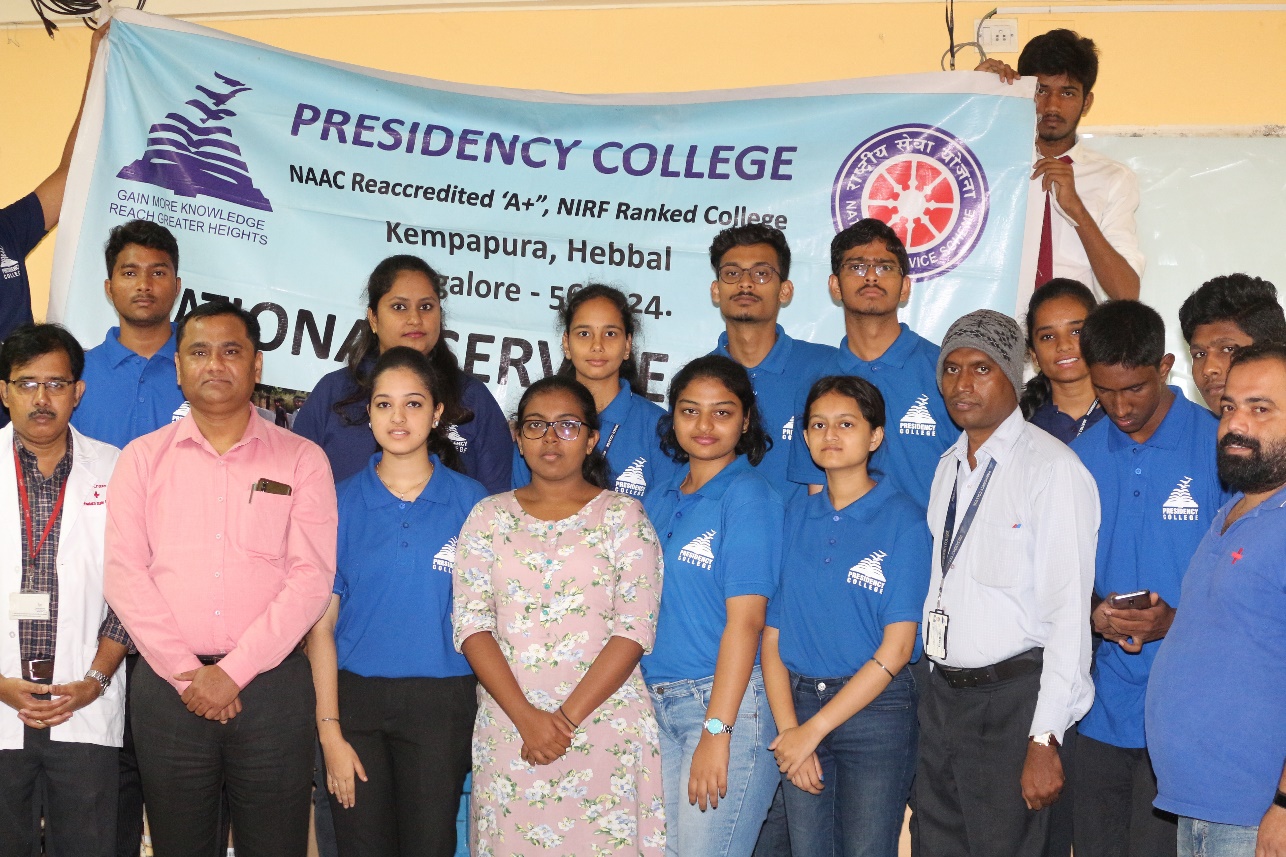 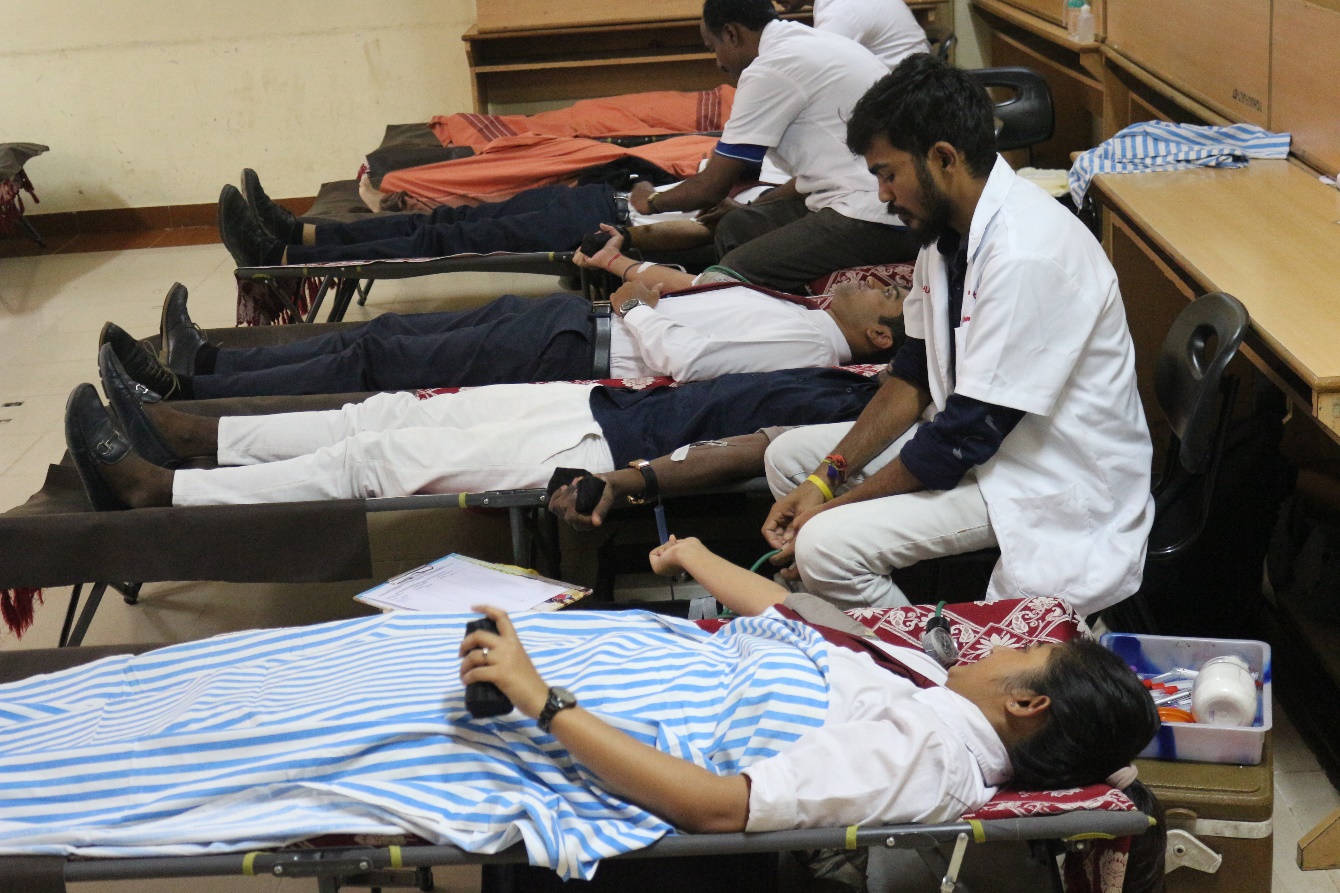 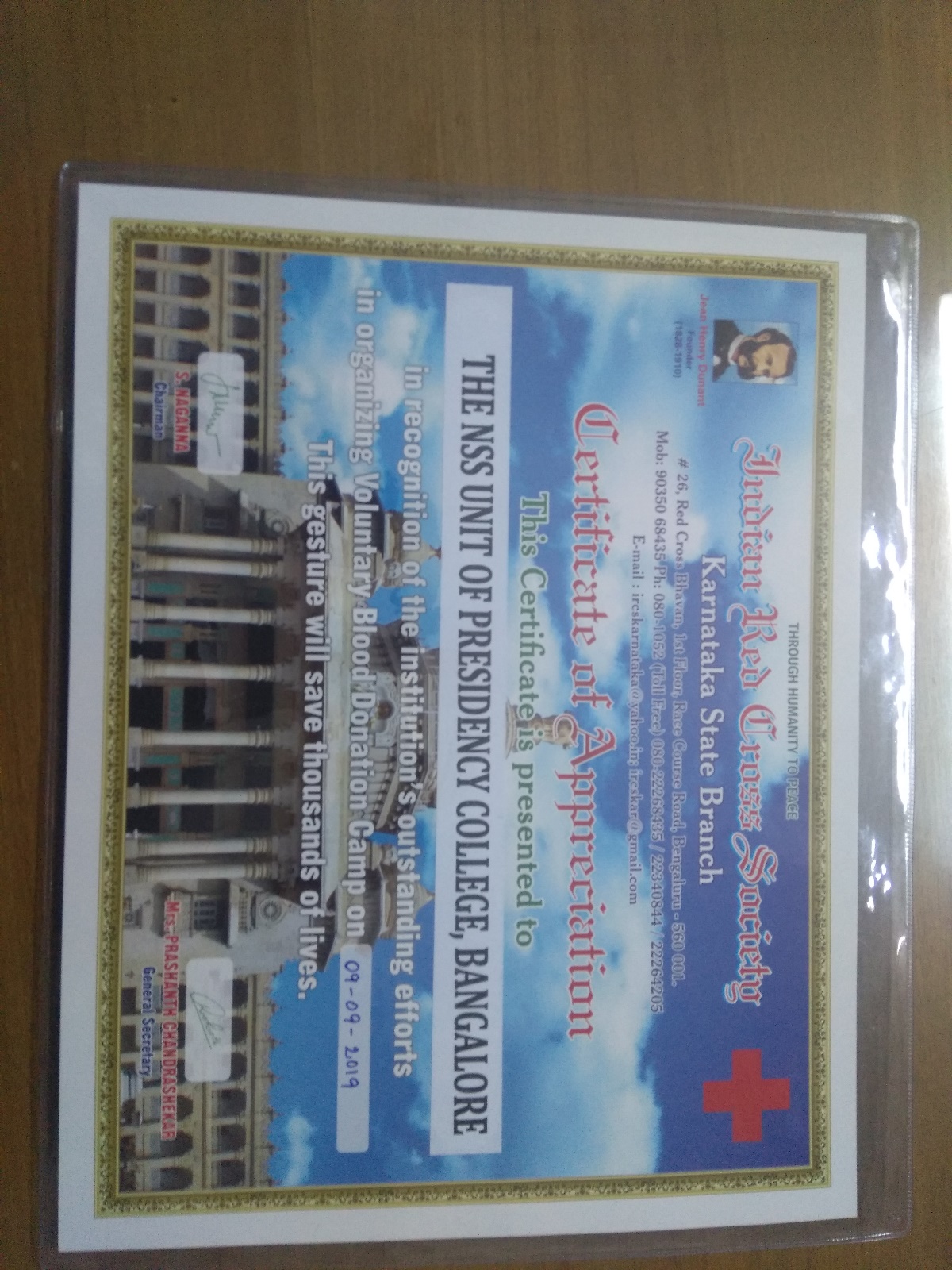 